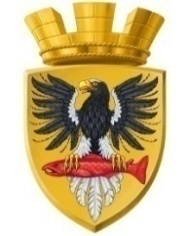 Р О С С И Й С К А Я   Ф Е Д Е Р А Ц И ЯКАМЧАТСКИЙ КРАЙП О С Т А Н О В Л Е Н И Е АДМИНИСТРАЦИИ ЕЛИЗОВСКОГО ГОРОДСКОГО ПОСЕЛЕНИЯот 27.09.2017      	                                                                № 905-п                                        г. ЕлизовоО внесении изменения в постановление администрации Елизовского городского поселения от 17.08.2016 № 706-п «Об утверждении муниципальной программы «Развитие культуры в Елизовском городском поселении в 2017 году»В соответствии с Федеральным Законом от 06.10.2003  № 131-ФЗ     «Об общих принципах организации местного самоуправления в Российской Федерации», Государственной программой Камчатского края «Развитие культуры в Камчатском крае на 2014-2020 годы», утвержденной постановлением Правительства Камчатского края от 29.11.2013 № 545-п; Уставом Елизовского городского поселения, Порядком разработки и реализации муниципальных программ Елизовского городского поселения, утвержденным постановлением администрации Елизовского городского поселения от 29.02.2016 № 160-п; муниципальным нормативным правовым актом «О внесении изменений в муниципальный нормативный правовой акт «О бюджете Елизовского городского поселения на 2017 год» от 15.12.2016 № 10-НПА», принятым Решением Собрания депутатов Елизовского городского поселения от 29.06.2017 № 162ПОСТАНОВЛЯЮ:Внести в муниципальную программу «Развитие культуры в Елизовском городском поселении в 2017 году», утвержденной постановлением администрации Елизовского городского поселения от  17.08.2016 № 706-п изменение, изложив в редакции, согласно приложению к настоящему постановлению.Управлению делами администрации Елизовского городского поселения опубликовать (обнародовать) настоящее постановление в средствах массовой информации и разместить в информационно-телекоммуникационной сети «Интернет» и на официальном сайте администрации Елизовского городского поселения.Настоящее постановление вступает в силу после его опубликования (обнародования).Контроль за исполнением настоящего постановления оставляю за собой.Глава администрации    Елизовского городского поселения                                                Д.Б. ЩипицынПриложение к постановлению администрации Елизовского городского поселения              от   27.09.2017      № 905-п                                  «Приложение к постановлению администрации Елизовского городского поселенияот 17.08.2016 № 706-пМУНИЦИПАЛЬНАЯ ПРОГРАММА«Развитие культуры в Елизовском городском поселении на 2017 год»Елизово2017 годСОДЕРЖАНИЕРаздел 1.Паспорт муниципальной программы «Развитие культуры в Елизовском городском поселении на 2017 год»(далее – Программа)Раздел 2. Общие положения и обоснование Программы1.Технико-экономическое обоснование Программы Настоящая Программа  разработана в соответствии с распоряжение администрации Елизовского городского поселения  «О разработке муниципальной программы «Развитие культуры в  Елизовском городском поселении на 2017 год» от 15.08.2016  № 264-р.Основные направления развития культуры сосредоточены на создании условий для обеспечения права граждан на участие в культурной жизни и пользование учреждениями культуры, на доступ к культурным ценностям, закрепленного ст. 44 Конституции Российской Федерации, на основании Федерального  закона от 06.10.2003 № 131-ФЗ «Об общих принципах организации местного самоуправления в Российской Федерации», Устава Елизовского городского поселения.Пути решения проблем культурной сферы городского поселения, предложенные в программе, учитывают опыт предыдущих лет деятельности учреждений культуры, расположенных на территории Елизовского городского поселения и муниципального района.                         Проекты и комплексы мероприятий, включенные в программу, направлены на решение системных проблем в сфере социо-культурного развития и досуговой деятельности населения  в соответствии  «Стратегии государственной культурной политики на период до 2030 года», утвержденной  распоряжением Правительства Российской Федерации от 29.02.2016     № 326-р. Они связаны с созданием условий, как для традиционных художественных направлений, так и для создания инновационных форм и методов культурной и досуговой деятельности, обеспечения доступности художественных ценностей для горожан всех возрастных категорий и социальных групп. В рамках Программы предполагается организация и проведение государственных и профессиональных праздников, конкурсов, фестивалей, обрядовых праздников, выставок, укрепление материально-технической базы учреждения культуры путем софинансирования за счет участия  в Подпрограмме 5 «Обеспечение условий реализации Программы» часть 2.3.4 «Мероприятия по укреплению материально-технической базы, в том числе предоставление местным бюджетам субсидий на софинансирование расходных обязательств муниципальных образований в Камчатском крае по созданию условий для обеспечения жителей муниципальных образований в Камчатском крае услугами организаций культуры в части укрепления материально-технической базы» Государственной программы «Развитие культуры в Камчатском крае на 2014-2020 годы».Многообразие направлений деятельности сферы культуры делает невозможным решение стоящих проблем изолировано, без широкого взаимодействия органов местного самоуправления, общественных объединений и других субъектов культурной деятельности, без применения программно - целевых  методов решения стоящих перед отраслью задач. Программно – целевой метод позволит сконцентрировать финансовые ресурсы на проведение работ по сохранению историко - культурного наследия, сохранению духовно - культурного потенциала.Назревшая необходимость строительства нового «Дворца культуры» на 450 мест в г. Елизово, Камчатского края,  отвечающего в полном объёме запросам населения в 39 тысяч человек. Приобретение новейшего светового и музыкального оборудования и инвентаря будет способствовать значительному повышению качественного уровня проводимых мероприятий.  2. Цели и задачи Программы, сроки и  этапы ее реализации2.1. Главной целью Программы является: сохранение культурного наследия, создание условий для совершенствования духовно-нравственного содержания жизни населения города Елизово и обеспечение выравнивания доступа к культурным ценностям и информационным ресурсам разных категорий граждан. Достижение цели Программы предполагается через сеть учреждений культуры, расположенных на территории Елизовского городского поселения и предоставляющих услуги в сфере культуры. Такой подход позволяет эффективно использовать ресурсы, обмениваться лучшими практиками, создавать максимальные возможности для развития культуры.            2.2. Достижение данной цели предполагается посредством решения следующих задач:создание условий для развития духовного потенциала, поддержки перспективных творческих проектов;создание условий для сохранения  и  развития традиционного народного творчества и обеспечение  доступа граждан  к  участию в культурной жизни;создание благоприятных условий для устойчивого развития сферы культуры;модернизация материально-технической базы учреждений культуры.Решение задач Программы будут обеспечены посредством осуществления Подпрограммы 3 «Традиционная культура и народное творчество в Елизовском городском поселении на 2017 год» и  Подпрограммы 5 «Обеспечение условий реализации Программы»2.3.Срок реализации Программы - 2017 год. Этапы реализации Программы не выделяются.3. Мероприятия по реализации Программы и ее ресурсное обеспечение3.1 Общий объем финансирования Программы на 2017 год составляет:       9 000,00 тыс. рублей (Приложение 1 к Программе), в том числе:             - за счет средств краевого бюджета –   0,00 тыс. рублей, 	    - за счет средств местного бюджета – 9 000,070 тыс. рублей. 3.2. Перечень основных мероприятий по реализации Программы представлен в Приложении 2 к Программе.Осуществление системы программных мероприятий позволит создать благоприятные условия для успешного функционирования объектов социально-культурной инфраструктуры городского поселения.   4. Анализ рисков реализации Программы4.1. Реализация Программы сопряжена с рисками, которые могут препятствовать достижению запланированных результатов.4.2. К их числу относятся макроэкономические риски, связанные с возможностями снижения темпов роста экономики и уровня инвестиционной активности. Эти риски могут отразиться на уровне возможностей в реализации наиболее затратных мероприятий Программы, в том числе мероприятий, связанных со строительством, реконструкцией и текущим ремонтом учреждений культуры.4.3. Экономические риски могут повлечь изменения стоимости предоставления государственных (муниципальных) услуг (выполнения работ), что может негативно сказаться на структуре потребительских предпочтений населения.4.4. Техногенные и экологические риски, связанные с возникновением крупной техногенной или экологической катастрофы могут привести к отвлечению средств от финансирования Программы в пользу других направлений развития Елизовского городского поселения.4.5. Имеющие место риски финансовой необеспеченности связаны с недостаточностью бюджетных средств на реализацию Программы. Эти риски могут привести к не достижению запланированных результатов, нарушению сроков выполнения мероприятий, отрицательной динамике показателей.4.6. Способами ограничения финансовых рисков выступают меры:- ежегодное уточнение объемов финансовых средств, предусмотренных на реализацию мероприятий Программы;- определение приоритетов для первоочередного финансирования.4.7. К числу частично управляемых рисков относится дефицит в отрасли культуры высококвалифицированных кадров для внедрения программно-целевых методов и механизмов управления, ориентированных на результат.4.8. В целях управления указанными рисками в процессе реализации Программы предусматривается:- формирование эффективной системы управления Программой, проведение мониторинга (оценки эффективности) выполнения Программы, регулярного анализа и, при необходимости, ежегодной корректировки показателей (индикаторов), а также мероприятий Программы;-  перераспределение объемов финансирования в зависимости от динамики и темпов достижения поставленных целей и задач;- планирование реализации Программы с применением методик оценки эффективности бюджетных расходов, достижения целей и задач программы.5. Прогноз ожидаемых социально-экономических результатов    реализации Программы	Осуществление системы программных мероприятий позволит создать благоприятные условия для успешного функционирования МБУК КДЦ «Гейзер» Елизовского городского поселения.Оценка эффективности проводимых мероприятий в сфере культуры заключается в мониторинге динамики текущих результатов с использованием системы объемных показателей. Целевые показатели (индикаторы) эффективности Программы приведены  в таблице:6. Контроль за исполнением программных мероприятийОбщее руководство и контроль за выполнением Программы осуществляет Отдел по культуре, молодежной политике, физической культуре и спорту администрации Елизовского городского поселения,  который подготавливает и представляет в установленном порядке сводную бюджетную заявку на финансирование мероприятий Программы на очередной финансовый год, ежегодную информацию о ходе реализации Программы за полугодие и отчетный год. При необходимости  Отдел по культуре, молодежной политике, физической культуре и спорту в установленном порядке вносит предложения о продлении сроков реализации отдельных мероприятий Программы, которые истекают в текущем году. Подпрограмма 3«Традиционная культура и народное творчество вЕлизовском городском поселении на 2017 год»Раздел 1.Паспорт  Подпрограммы 3.Раздел 2. Общие положения и обоснование Подпрограммы 3Технико-экономическое обоснование Подпрограммы 3           Подпрограмма 3 «Традиционная культура и народное творчество в Елизовском городском поселении на 2017 год» направлена на решение задач Программы создание условий для сохранения и развития традиционного народного творчества и обеспечение доступа граждан к участию в культурной жизни, развитию духовного  потенциала,  поддержки перспективных творческих проектов;Пути решения проблем культурной сферы городского поселения, предложенные в Подпрограмме 3, учитывают опыт предыдущих лет деятельности учреждений культуры, расположенных на территории Елизовского городского поселения и муниципального района. Большой вклад в сохранение национальных культурных традиций и обеспечение преемственности поколений вносят учреждения клубного типа, которые удовлетворяют широкий диапазон запросов и нужд населения в сфере культуры. На территории города Елизово с 2016 года, вследствие оптимизации, действует одно учреждение культуры: МБУК КДЦ «Гейзер». На базе данного учреждения проводятся многие мероприятия программы «Развитие культуры в Елизовском городском поселении на 2017 год»: стационарные мероприятия проводятся  в здании ГДК «Октябрь», вместимостью зрительного зала 150 мест и выездные мероприятия, календарные праздники и народные массовые гуляния на территории парка культуры и отдыха «Сказка», территория парка по ул. Лазо, стадион «Строитель», на спортивной площадке «Простоквашино», м-н «Военный городок»  26 км. Все  мероприятия  проводятся  в массовых и индивидуальных формах: концерты, театральные представления, народные гуляния, конкурсы, выставки художников и мастеров декоративно-прикладного творчества и обеспечиваются на муниципальном уровне силами участников самодеятельных творческих коллективов и имеют достаточно высокую социальную эффективность. За 2016 год проведено 25 программных мероприятий и обслужено 14,5 тыс. человек.МБУК КДЦ «Гейзер» исполняет функцию центра инициатив местного сообщества, патриотического воспитания граждан, сохранения и развития национальных культур, осуществляет комплексные услуги по обеспечению культурного досуга, направленного  на потребителей различных социальных слоев и возрастных групп населения.В течение 2016 года учреждениями культуры Елизовского городского поселения  было проведено: 254 мероприятий,  народных гуляний, 6 фестивалей, 5 конкурсов;работает 7 коллективов и любительских объединений, кол-во участников и составляет 78 чел.;  количество зрителей, посетивших мероприятия составляет 49 500 чел.;платных услуг оказано населению на сумму  811 200 рублей.Отрицательными факторами в работе муниципальных учреждений города Елизово можно назвать следующие причины:отсутствие современного здания или помещения для работы, что сказывается на формах мероприятий и организации кружковой деятельности учреждений;недостаточное финансирование. Необходимы: режиссеры, музыканты, менеджеры и другие творческие работники. Сегодня в учреждении культуры города работают 30 человек, из них 12 человек - специалисты  культурно - досуговой сферы (режиссеры, методисты, руководители коллективов, культорганизаторы) на чьих плечах лежит организация всей культурно- массовой  работы города  в 39 тысяч  человек населения.	Накопившиеся проблемы в сфере культуры на сегодняшний день значительно превышают возможности муниципалитета по их решению: остаточный принцип финансирования, отсюда недофинансирование отрасли (слабое материально-техническое обеспечение, невозможность повышения квалификации за пределами края). Темпы износа недвижимых объектов  отстают от темпов их восстановления, а это означает, что продолжается процесс постепенной утраты как материального, так и духовного достояния, накопленного предыдущими поколениями.Цели и задачи  Подпрограммы 3, сроки и этапы ее реализацииВыбор целей Подпрограммы 3 основан на необходимости культурного и духовного воспитания жителей города, обеспечения доступности культурных благ для всех групп населения, создания благоприятных условий для творчества и самореализации в сфере культуры, внедрения новых информационных технологий, формирования новых экономических  механизмов, направленных на улучшение функционирования отрасли в условиях рыночных отношений.Цель: Сохранение народной традиционной культуры и развитие художественного творчества, создание условий для совершенствования духовно-нравственного содержания жизни населения города Елизово и обеспечение выравнивания доступа к культурным ценностям и информационным ресурсам разных категорий граждан.2.2. Реализация программных мероприятий направлена на решение следующих задач: поддержка культурных мероприятий, включая организацию и проведение  фестивалей, народных праздников, выставок и конкурсов народного творчества;поддержка творческой деятельности граждан, являющихся носителями и распространителями традиций народной культуры, посредством проведения творческих вечеров, чтений, презентаций, издания сборников;участие творческих коллективов и исполнителей в  творческих мероприятиях международного и межрегионального уровня;проведение конкурсов на предоставление субсидий социально ориентированным некоммерческим организациям на реализацию социальных проектов и программ в области культуры;создание условий для развития духовного  потенциала, поддержки перспективных творческих проектов;создание безопасных и комфортных условий пребывания зрителей в учреждении культуры и расширение услуг, предоставляемых учреждением, дальнейшее развитие творческого потенциала жителей города Елизово.. Срок реализации Подпрограммы 3 -  2017 год.Мероприятия по реализации Подпрограммы 3  и ее ресурсное обеспечение3.1. Объем финансирования Подпрограммы 3 составляет – 9 000,070 тыс. рублей, в том числе:- за счет средств краевого бюджета  -   0,00 тыс. рублей- за счет средств местного бюджета -  9 000,070  тыс. рублей  (Приложение  1 к Программе).3.2. Перечень основных мероприятий Подпрограммы 3 представлен в Приложении 2 к Программе.Осуществление системы программных мероприятий позволит создать благоприятные условия для успешного функционирования объектов социально-культурной инфраструктуры городского поселения.Анализ рисков реализации Подпрограммы 3 4.1. Реализация Подпрограммы 3 сопряжена с рисками, которые могут препятствовать достижению запланированных результатов. 4.2. Имеющие место риски финансовой необеспеченности связаны с недостаточностью бюджетных средств на реализацию Программы. Эти риски могут привести к не достижению запланированных результатов, нарушению сроков выполнения мероприятий, отрицательной динамике показателей. 4.3. К числу частично управляемых рисков относится дефицит кадров для внедрения программно-целевых методов и механизмов управления, ориентированных на результат. Способами ограничения финансовых рисков выступают:     - ежегодное уточнение объемов финансовых средств, предусмотренных на реализацию мероприятий программы, в зависимости от достигнутых результатов;               - определение приоритетов для первоочередного финансирования;    - планирование бюджетных расходов с применением методик оценки эффективности бюджетных расходов.Прогноз ожидаемых социально-экономических результатов реализации Подпрограммы 3Особенностью сферы культуры является то, что основные результаты деятельности выражаются, как правило, в отложенном социальном эффекте и проявляются в увеличении интеллектуального потенциала, изменении ценностных ориентиров и норм поведения, повышении качества жизни населения.Целевые показатели (индикаторы) эффективности Подпрограммы 3 приведены  в таблице:Контроль  за исполнением Подпрограммы 3Общее руководство и контроль за выполнением Подпрограммы 3 осуществляет Отдел по культуре, молодежной политике, физической культуре и спорту администрации Елизовского городского поселения.Отдел по культуре, молодежной политике, физической культуре и спорту администрации Елизовского городского поселения несет ответственность за подготовку и реализацию Подпрограммы 3 в целом. Готовит  и представляет в установленном порядке сводную бюджетную заявку на финансирование мероприятий Подпрограммы 3 на очередной финансовый год, ежегодную информацию о ходе реализации Подпрограммы 3 за полугодие и отчетный год.При необходимости Отдел по культуре, молодежной политике, физической культуре и спорту в установленном порядке вносит предложения о продлении сроков реализации отдельных мероприятий Подпрограммы 3, которые истекают в текущем году.                                                                                                                                                                                       Приложение  1  к муниципальной программе «Развитие культуры в Елизовском городском поселении на  2017 год»Финансовое обеспечение реализации муниципальной программы «Развитие культуры в Елизовском городском поселении на 2017 год»Приложение  2  к муниципальной  программе «Развитие культуры в Елизовском городском поселении на 2017 год» Мероприятия по реализации муниципальной программы«Развитие культуры в Елизовском городском поселении на 2017год»                                                                                                                                                                                                                                            ».1.Раздел 1. Паспорт муниципальной программы «Развитие культуры в Елизовского городского поселения на  2017 год» (далее - Программа)3 2.Раздел 2. Общие положения и обоснование Программы42.1Технико-экономическое обоснование Программы                                                             42.2.Цели и задачи Программы, сроки и этапы ее реализации52.3.Мероприятия по реализации Программы  и ее ресурсное обеспечение62.4.Анализ рисков реализации Программы62.5.Прогноз ожидаемых социально-экономических результатов реализации Программы72.6.Контроль за исполнением программных мероприятий  7Подпрограмма 3 «Традиционная культура и народное творчество в Елизовском городском поселении на 2017 год»8Подпрограмма 5 «Обеспечение условий реализации Программы»13Приложение 1 «Финансовое обеспечение реализации муниципальной программы «Развитие культуры в Елизовском городском поселении на 2017 год»18Приложение 2  Мероприятия по реализации муниципальной программы «Развитие культуры в Елизовском городском поселении на 2017 год»19Основания для   
разработки  
Программы   - Государственная программа Камчатского края «Развитие культуры в Камчатском крае на 2014-2020 годы», утвержденная постановлением Правительства Камчатского края от 29.11.2013 № 545-п; - Распоряжение администрации Елизовского городского поселения  «О разработке муниципальной программы «Развитие культуры в  Елизовском  городском  поселении  на  2017   год»   от    15.08.2016  № 264-р.Муниципальный заказчик   
Программы - Отдел по культуре, молодежной политике, физической культуре и спорту администрации Елизовского городского поселения.              Разработчик
Программы   - Отдел по культуре, молодежной политике, физической культуре и спорту администрации Елизовского городского поселения.Исполнители 
Программы   - Отдел по культуре, молодежной политике, физической культуре и спорту  администрации Елизовского городского поселения;- Управление архитектуры и градостроительства администрации Елизовского городского поселения.Подпрограммы Программы- Подпрограмма 1 «Наследие» – отсутствует;- Подпрограмма 2 «Искусство» – отсутствует;- Подпрограмма 3   «Традиционная культура и народное творчество в   Елизовском городском поселении на 2017 год» (далее – Подпрограмма 3);- Подпрограмма 4 «Образование  в  сфере культуры» – отсутствует;- Подпрограмма 5 «Обеспечение условий реализации Программы» (далее - Подпрограмма 5). Цели Программы      - Сохранение культурного наследия, создание условий для совершенствования духовно-нравственного содержания жизни населения города Елизово и обеспечение выравнивания доступа к культурным ценностям и информационным ресурсам разных категорий граждан.Задачи      
Программы   - Создание условий для развития духовного  потенциала,  поддержки перспективных творческих проектов;- Создание условий для сохранения и развития традиционного народного творчества и обеспечение доступа граждан   к  участию в культурной жизни;- Создание благоприятных условий для устойчивого развития сферы культуры; - Создание безопасных и комфортных условий пребывания зрителей в учреждении культуры и расширение услуг, предоставляемых учреждением, дальнейшее развитие творческого потенциала жителей города Елизово.Сроки   и этапы     
реализации  Программы                                        2017 годПеречень основных мероприятий Программы- Поддержка разнообразных видов и форм традиционной народной культуры и творческих инициатив в области художественного самодеятельного творчества и обеспечение доступа граждан к участию в культурной жизни Елизовского городского поселения;- Модернизация материально-технической базы учреждений культуры, оснащение современным материально-техническим оборудованием;- Создание благоприятных условий для устойчивого развития сферы культуры: Выполнение проектно - сметной документации на строительство «Дома культуры»  на 450 мест в г. Елизово, Камчатского краяОбъемы и источники финансированияОбщий объем финансирования составляет –  9 000,070 тыс. рублей, в том числе:    - за счет средств краевого бюджета  -        0,00 тыс. рублей;     - за счет средств  местного бюджета -    9 000,070 тыс. рублей;Объем финансового обеспечения на реализацию Подпрограммы 3   составляет 9 000, 000 тыс. рублей, в том числе:- за счет средств краевого бюджета -       0,00 тыс. рублей;- за счет средств местного бюджета –  9 000,070 тыс. рублей. Прогноз ожидаемых социально-экономических результатов Программы-   Увеличение числа мероприятий;- Увеличение среднегодового количества посетителей при проведении культурных мероприятий;- Укрепление материально-технической базы- Создание благоприятных условий развития сферы культурыКонтроль  за исполнением ПрограммыОбщее руководство и контроль за реализацией Программы осуществляет Отдел по культуре, молодежной политике, физической культуре и спорту администрации Елизовского городского поселения.№Целевой показатель (индикатор)Ед.измеренияПоказатель   2016 г.Показатель2017гЗа период реализацииПрограммыежегодно1Число мероприятийшт.25       26увеличение на 1%2Увеличение среднегодового количества посетителей при проведении различных культурных мероприятийчел.1450014790увеличение на 2%3Укрепление материально-технической базы «Приобретение сценического комплекса»ед.-14Выполнение проектно –сметной документации на строительство«Дома культуры» на 450 мест в г.Елизово,Камчатского краяед.1Муниципальный заказчик   
Подпрограммы 3Отдел по культуре, молодежной политике, физической культуре и спорту администрации Елизовского городского поселения              Отдел по культуре, молодежной политике, физической культуре и спорту администрации Елизовского городского поселения              Разработчик Подпрограммы 3Отдел по культуре, молодежной политике, физической культуре и спорту администрации Елизовского городского поселения              Отдел по культуре, молодежной политике, физической культуре и спорту администрации Елизовского городского поселения              Исполнители  Подпрограммы 3- Отдел по культуре, молодежной политике, физической культуре и спорту  администрации Елизовского городского поселения;- Управление архитектуры и градостроительства администрации Елизовского городского поселения.Цель Подпрограммы 3Сохранение народной традиционной культуры и развитие художественного творчества, создание условий для совершенствования духовно-нравственного содержания жизни населения города Елизово и обеспечение выравнивания доступа к культурным ценностям и информационным ресурсам разных категорий граждан.Сохранение народной традиционной культуры и развитие художественного творчества, создание условий для совершенствования духовно-нравственного содержания жизни населения города Елизово и обеспечение выравнивания доступа к культурным ценностям и информационным ресурсам разных категорий граждан.Задачи      
Подпрограммы 3- Создание условий для сохранения и развития традиционного народного творчества и обеспечение доступа граждан к участию в культурной жизни, развитию духовного  потенциала,  поддержки перспективных творческих проектов;- Поддержка разнообразных видов и форм традиционной народной культуры и творческих инициатив в области  самодеятельного творчества и обеспечение доступа граждан   к  участию в культурной жизни;- Создание благоприятных условий развития сферы культуры.- Создание условий для сохранения и развития традиционного народного творчества и обеспечение доступа граждан к участию в культурной жизни, развитию духовного  потенциала,  поддержки перспективных творческих проектов;- Поддержка разнообразных видов и форм традиционной народной культуры и творческих инициатив в области  самодеятельного творчества и обеспечение доступа граждан   к  участию в культурной жизни;- Создание благоприятных условий развития сферы культуры.Сроки   и этапы     
реализации  Подпрограммы 32017  год2017  годПеречень основных мероприятий Подпрограммы 3- Оказание муниципальных услуг (выполнение работ) и обеспечение деятельности муниципальных учреждений культурно - досугового типа;- Поддержка культурных мероприятий, включая организацию и проведение  фестивалей, народных праздников, выставок и конкурсов народного творчества;- Поддержка творческой деятельности граждан, являющихся носителями и распространителями традиций народной культуры, посредством проведения творческих вечеров, чтений презентаций, издания сборников;- Участие творческих коллективов и исполнителей в  творческих мероприятиях международного и межрегионального уровня;- Проведение конкурсов на предоставление субсидий социально ориентированным некоммерческим организациям на реализацию социальных проектов и программ в области культуры.- Оказание муниципальных услуг (выполнение работ) и обеспечение деятельности муниципальных учреждений культурно - досугового типа;- Поддержка культурных мероприятий, включая организацию и проведение  фестивалей, народных праздников, выставок и конкурсов народного творчества;- Поддержка творческой деятельности граждан, являющихся носителями и распространителями традиций народной культуры, посредством проведения творческих вечеров, чтений презентаций, издания сборников;- Участие творческих коллективов и исполнителей в  творческих мероприятиях международного и межрегионального уровня;- Проведение конкурсов на предоставление субсидий социально ориентированным некоммерческим организациям на реализацию социальных проектов и программ в области культуры.Объемы и источники финансирования Подпрограммы 3Объем финансового обеспечения на реализацию Подпрограммы 3 составляет  9 000,070  тыс. рублей, в том числе:  -  за счет средств краевого бюджета -    0,00 тыс. рублей,  - за счет средств местного бюджета -  9 000,070  тыс. рублей.Объем финансового обеспечения на реализацию Подпрограммы 3 составляет  9 000,070  тыс. рублей, в том числе:  -  за счет средств краевого бюджета -    0,00 тыс. рублей,  - за счет средств местного бюджета -  9 000,070  тыс. рублей.Прогноз ожидаемых социально-экономических результатов Подпрограммы 3-  Увеличение числа мероприятий;- Увеличение количества посетителей при проведении культурных мероприятий;- Выполнение проектно - сметной документации на строительство «Дома культуры» на 450 мест в г. Елизово, Камчатского края -  Увеличение числа мероприятий;- Увеличение количества посетителей при проведении культурных мероприятий;- Выполнение проектно - сметной документации на строительство «Дома культуры» на 450 мест в г. Елизово, Камчатского края Контроль  за исполнением Подпрограммы 3Осуществляет Отдел по культуре, молодежной политике, физической культуре и спорту администрации Елизовского городского поселения.Осуществляет Отдел по культуре, молодежной политике, физической культуре и спорту администрации Елизовского городского поселения.Осуществляет Отдел по культуре, молодежной политике, физической культуре и спорту администрации Елизовского городского поселения.№Целевой показатель (индикатор)Ед.измеренияПоказатель 2016 г.Показатель2017г.За период реализацииПрограммыежегодно1Число мероприятийшт.2528увеличение на 10%2Увеличение количества посетителей культурных мероприятийчел.4950014790увеличение на 2%3Выполнение проектно -сметной документации на строительство «Дома культуры» на 450 мест в г.Елизово, Камчатского края1№п/пНаименование мероприятияИсточник финансированияОбъемы финансирования, тыс. рублейОбъемы финансирования, тыс. рублей№п/пНаименование мероприятияИсточник финансированияВсего2017 год1.Наименование муниципальной программы «Развитие культуры в Елизовском городском поселении на 2017 год»   Всего:9 000,0709 000,0701.Наименование муниципальной программы «Развитие культуры в Елизовском городском поселении на 2017 год»Краевой бюджет0,000,001.Наименование муниципальной программы «Развитие культуры в Елизовском городском поселении на 2017 год»Местный бюджет9 000,0709 000,0701.1.Подпрограмма 3 «Традиционная культура и народное творчество в Елизовском городском поселении на 2017 год »  Всего:9 000,0709 000,0701.1.Подпрограмма 3 «Традиционная культура и народное творчество в Елизовском городском поселении на 2017 год »Краевой бюджет001.1.Подпрограмма 3 «Традиционная культура и народное творчество в Елизовском городском поселении на 2017 год »Местный бюджет9 000,0709 000,070№Наименование мероприятияПоказательПоказатель   Срок исполнения   Срок исполнения  Источник финансирования  Источник финансирования    Всего тыс. руб.В том числе  2017г (тыс. руб.)Исполнительмероприятий№Наименование мероприятия   ед.кол-вочел.   Срок исполнения   Срок исполнения  Источник финансирования  Источник финансирования    Всего тыс. руб.В том числе  2017г (тыс. руб.)Исполнительмероприятий                                             Программа «Развитие культуры в Елизовском городском поселении на 2017год»                                             Программа «Развитие культуры в Елизовском городском поселении на 2017год»                                             Программа «Развитие культуры в Елизовском городском поселении на 2017год»                                             Программа «Развитие культуры в Елизовском городском поселении на 2017год»                                             Программа «Развитие культуры в Елизовском городском поселении на 2017год»                                             Программа «Развитие культуры в Елизовском городском поселении на 2017год»                                             Программа «Развитие культуры в Елизовском городском поселении на 2017год»                                             Программа «Развитие культуры в Елизовском городском поселении на 2017год»                                             Программа «Развитие культуры в Елизовском городском поселении на 2017год»                                             Программа «Развитие культуры в Елизовском городском поселении на 2017год»                                             Программа «Развитие культуры в Елизовском городском поселении на 2017год»Реализация  программы«Развитие культуры в Елизовском городском поселении на 2017год     2017г.     2017г.ВСЕГО:Краевой бюджетМестный бюджетВСЕГО:Краевой бюджетМестный бюджет 9 000,0700,009 000,0709 000,070      0,009 000,070    Отдел по культуре, молодежной политике, физической культуре и спорту администрации ЕГП                                Подпрограмма 3. «Традиционная культура и народное творчество в Елизовском городском поселении на 2017 год                                Подпрограмма 3. «Традиционная культура и народное творчество в Елизовском городском поселении на 2017 год                                Подпрограмма 3. «Традиционная культура и народное творчество в Елизовском городском поселении на 2017 год                                Подпрограмма 3. «Традиционная культура и народное творчество в Елизовском городском поселении на 2017 год                                Подпрограмма 3. «Традиционная культура и народное творчество в Елизовском городском поселении на 2017 год                                Подпрограмма 3. «Традиционная культура и народное творчество в Елизовском городском поселении на 2017 год                                Подпрограмма 3. «Традиционная культура и народное творчество в Елизовском городском поселении на 2017 год                                Подпрограмма 3. «Традиционная культура и народное творчество в Елизовском городском поселении на 2017 год                                Подпрограмма 3. «Традиционная культура и народное творчество в Елизовском городском поселении на 2017 год                                Подпрограмма 3. «Традиционная культура и народное творчество в Елизовском городском поселении на 2017 год                                Подпрограмма 3. «Традиционная культура и народное творчество в Елизовском городском поселении на 2017 год1Основное мероприятие 3.2. Поддержка разнообразных видов и форм традиционной народной культуры и творческих инициатив в области художественного самодеятельного творчества и обеспечение доступа граждан к участию в культурной жизни Елизовского городского поселения 2017г.   ВСЕГО: Краевой бюджет Местный бюджет   ВСЕГО: Краевой бюджет Местный бюджет9 000,0700,00 9 000,0709 000,0700,00 9 000,070     9 000,0700,00  9 000,070Отдел по культуре, молодежной политике, физической культуре и спорту администрации ЕГП1.1.Проведение государственных, профессиональных, календарных праздников;-цикл мероприятий по патриотическому воспитанию в рамках празднования Победы в годы ВОВ;- цикл праздничных мероприятий, посвященных  Дню города;-организация  творческих конкурсов, смотров и фестивалей; - участие коллективов художественной самодеятельности в краевых, межрегиональных, Всероссийских и Международных смотрах, конкурсах, фестивалях;  -  стимулирование творческой активности работников культуры и  самодеятельных творческих коллективов, выявление и поддержка молодых дарований;    -обменные концерты (внутрирайонные, краевые);-сохранение и возрождение традиционной народной культуры: проведение цикла престольных, славянских обрядовых праздников и традиций;-выставки декоративно-прикладного творчества; -юбилейные даты творческих коллективов и отдельных работников культуры, пошив костюмов. проведение мероприятий (за счет средств наказов избирателей депутатов ЕГП – 150 тыс.руб.+ 70 тыс. руб.)28147902017г.ВСЕГО:Краевой бюджетМестный бюджетВСЕГО:Краевой бюджетМестный бюджет  570,000,00570,00  570,000,00570,00570,00  0,00570,00Отдел по культуре, молодежной политике, физической культуре и спорту администрации ЕГП1.2.Выполнение проектно - сметной документации на строительство «Дома культуры» на 450 мест в г.Елизово, Камчатского края:1. Разработка проектной документации объекта капитального строительства "Дом культуры "Гейзер" на 450 мест в г. Елизово.2. Проведение экспертизы проектной документации объекта капитального строительства "Дома культуры "Гейзер" на 450 мест в г. Елизово".Всего:Краевой бюджетМестный бюджет8 245 000,00255 000,00Всего:Краевой бюджетМестный бюджет8 245 000,00255 000,008 500,00       0,008 500,008 245 000,00255 000,00Управление архитектуры и градостроительства администрации ЕГПИТОГО:Всего:Краевой бюджетМестный бюджетВсего:Краевой бюджетМестный бюджет9 000,0709 000,070